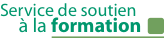 Liste des thèmes possibles pour des formations et des interventions sur mesure (2018-2019)Liste des thèmes possibles pour des formations et des interventions sur mesure (2018-2019)Thèmes possibles 2018-2019Thèmes possibles 2018-2019* Certaines conditions s’appliquent* Certaines conditions s’appliquentFormation initiale du personnel enseignant interactions / accompagnementPlanification d’un coursPédagogies actives Évaluation des apprentissages (en 2019)Motivation en contexte d’apprentissage  (en 2019)Rétroaction pour supporter l’apprentissagePédagogie inclusive (en 2019)Collaboration pour apprendreRecherche d’informations au-delà du réflexe GooglePortable en classeAntiplagiatCarte conceptuelle pour l’apprentissagePratiques pédagogiques médiatiséesencadrement aux cycles supérieursEnseignement en ligne (animation, planification, gestion)Utilisation de la web-conférenceIntroduction à Moodle Outils d’évaluation de Moodle Introduction à MonportfolioProduction d’une capsule (screencast) pour l’apprentissageClasse inverséeFacteurs de réussite de la direction de recherchePropriété intellectuelle et droit d’être auteur Situations délicates, gestion de différendsGestion pédagogique des programmes* Conditions de mise en œuvreFormation du personnel enseignant à l’approche programmeGestion de programmes et d'activités pédagogiquesCréation ou modification d’un programmeÉvaluation périodique des programmesÉvaluation des enseignementsLa demande doit provenir d’une faculté (ou centre de formation), d’un département ou d’une direction de programme.Prévoir quelques semaines entre la demande et la tenue de l’activité.Un nombre minimal de participants (professeurs ou chargés de cours) est requis. Le nombre diffère selon les formations.La réservation de la salle et les invitations sont sous la responsabilité du demandeur.Formation du personnel enseignant à l’approche programmeGestion de programmes et d'activités pédagogiquesCréation ou modification d’un programmeÉvaluation périodique des programmesÉvaluation des enseignementsPersonne à contacter : Maryse Beaulieu | Conseillère pédagogique<Maryse.b.Beaulieu@USherbrooke.ca>819 821-8000 poste 65654Service de soutien à la formation | Université de SherbrookePersonne à contacter : Maryse Beaulieu | Conseillère pédagogique<Maryse.b.Beaulieu@USherbrooke.ca>819 821-8000 poste 65654Service de soutien à la formation | Université de Sherbrooke